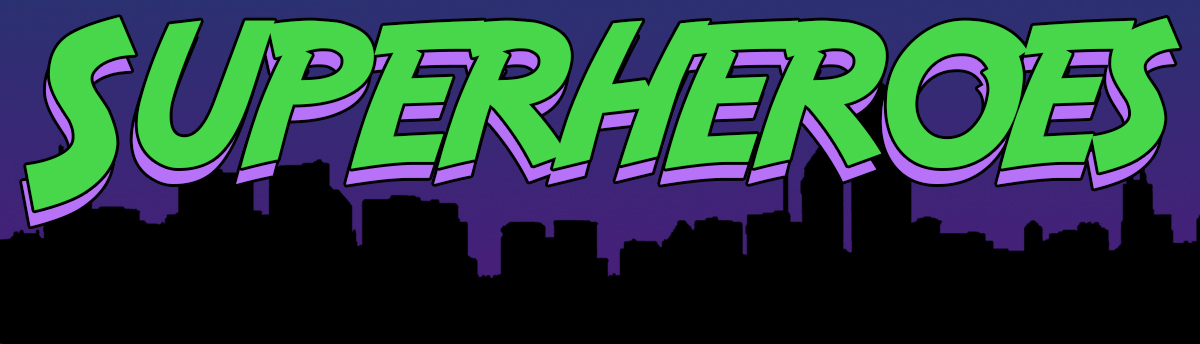 Pastor Kris Beckert                            			     Heroes & VillainsSeptember 30, 2018 	                             Hebrews 11:1-4, Genesis 4:1-8Who is your favorite superhero?  Why?What makes a hero? ______________________________Hebrews 11:1-3  Now faith is confidence in what we hope for and assurance about what we do not see. 2This is what the ancients were commended for. 3By faith we understand that the universe was formed at God’s command, so that what is seen was not made out of what was visible.What is faith?Today’s Hero: ____________________________________Hebrews 11:4  By faith Abel brought God a better offering than Cain did.  By faith he was commended as righteous, when God spoke well of his offerings.  And by faith Abel still speaks, even though he is dead.Heroes & Villains:I.  Have the same _________________________________Genesis 4:1-2   Adam made love to his wife Eve, and she became pregnant and gave birth to Cain.  She said, “With the help of the Lord I have brought forth a man.” 2Later she gave birth to his brother Abel.  Now Abel kept flocks, and Cain worked the soil.II.  Have different _________________________________Genesis 4:3-5   In the course of time Cain brought some of the fruits of the soil as an offering to the Lord.  4And Abel also brought an offering—fat portions from some of the firstborn of his flock.  The Lord looked with favor on Abel and his offering, 5but on Cain and his offering he did not look with favor.The focus of a hero--The focus of a villain--III.  Have different _________________________________So Cain was very angry, and his face was downcast. 6Then the Lord said to Cain, “Why are you angry?  Why is your face downcast?  7If you do what is right, will you not be accepted?  But if you do not do what is right, sin is crouching at your door; it desires to have you, but you must rule over it.” 8Now Cain said to his brother Abel, “Let’s go out to the field.  “While they were in the field, Cain attacked his brother Abel and killed him.”The response of a hero--The response of a villain--IV.  Have different _________________________________Hebrews 11:4 By faith Abel brought God a better offering than Cain did. By faith he was commended as righteous, when God spoke well of his offerings. And by faith Abel still speaks, even though he is dead.The legacy of a hero--The legacy of a villain--Big Idea:    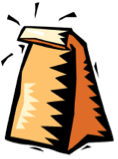 Doggy Bag:  Something to take home and chew on! How would you define “hero?”  Is your standard in life based on what you see/feel/reason or on what is unseen—your faith in God?What is your focus in life?  What would your family, close friends, boss/coworkers/employees say is your focus in life?How do you respond when you are confronted or questioned?  What does God see at the heart of why you do what you do?  What do you need to own and ask for forgiveness?Are there any areas of your life in which you are or have tried using religious practices/sacrifices/good behavior as a replacement for having a right relationship with God and others?What legacy do you want to leave?  What do you want to be known for?Where in life are you becoming more villain than hero?  Where do you need to accept God’s grace and then give it?If you’d like to talk personally and confidentially w/Pastor Kris about your relationship with Christ, please email krisbeckert@thevineva.org to set up an appointment.